ГОСУДАРСТВЕННОЕ АВТОНОМНОЕ УЧРЕЖДЕНИЕ
ЯРОСЛАВСКОЙ ОБЛАСТИ 
«ИНФОРМАЦИОННОЕ АГЕНТСТВО «ВЕРХНЯЯ ВОЛГА»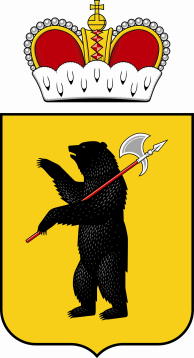 150000, г. Ярославль, ул. Максимова, д.17/27. E-mail: info@vvolga-yar.ru Тел./факс (4852) 30-57-39 КПП 760401001, ИНН 7604026974от «08» февраля  2023 г. Заинтересованным лицамЗапрос в целях формированияпредставления о рыночных ценах по поставке бумаги для офисной техники В настоящее время ГАУ ЯО «Информационное агентство «Верхняя Волга» в целях формирования стоимости по поставке бумаги для офисной техники осуществляет анализ предложений поставщиков.В срок до «14» февраля 2023 г. просим представить предложения по цене договора по поставке бумаги для офисной техники, проект которого изложен в приложении № 2 к настоящему запросу.Порядок направления предложений – в простой письменной форме по почте и/или курьером и/или в форме скана указанного предложения на электронную почту Заказчика: zakazchik@vvolga-yar.ru (документ должен быть подписан уполномоченным лицом, скреплен печатью организации).Направление предложения от поставщика является подтверждением факта установления поставщиком цены договора в соответствии с условиями проекта договора, в том числе техническим характеристикам, установленным в приложении № 2 к настоящему запросу.Настоящий запрос не является извещением о проведении закупки, офертой или публичной офертой и не влечет возникновения никаких обязанностей у заказчика.Форма предоставления предложения по цене договора – в приложении №1 к настоящему запросу.Спецификация на поставку бумаги для офисной техники - в приложении № 2 к настоящему запросу.Проект договора – в приложении № 3 к настоящему запросу. Директор ГАУ ЯО «Информационное агентство «Верхняя Волга»                                                                                            А.Л.ЛебедевПриложение № 1 к запросу в целях формированияпредставления о рыночных ценах ФОРМАпредоставления цены по договору, проект которого изложен в приложении № 3НА БЛАНКЕ ОРГАНИЗАЦИИ Коммерческое предложениеВ ГАУ ЯО «Информационное агентство «Верхняя Волга»от:______________________________(полное наименование участника, юридический и почтовый адрес)«___» ________ 2023г.В соответствии с условиями договора по поставке бумаги для офисной техники осуществляет анализ предложений поставщиков, проект, которого изложен в запросе в целях формирования представления о рыночных ценах от 08.02.2023г., размещенном на сайте вволга.рф, предлагает  ________ (название организации) общую стоимость, включающую в себя все расходы по выполнению договора, в том числе расходы на перевозку, разгрузку, страхование, уплату таможенных пошлин, налогов, сборов, погрузки, доставки и разгрузки товара до Заказчика и других обязательных платежей: ________________(сумма указывается цифровым значением и прописью) рублей, в том числе НДС_________/НДС не облагается.Руководитель (должность) ______________________    (Ф.И.О. Руководителя)           м.п.*Инструкции по заполнению1. Участник указывает свое полное фирменное наименование (в т.ч. организационно-правовую форму) и свой юридический и почтовый адрес.2. Цены указанные в коммерческом предложении  должны  включать все таможенные пошлины, налоги (включая НДС) и другие обязательные платежи в соответствии с действующим законодательством Российской Федерации, все транспортные и страховые расходы, расходы на погрузку-разгрузку и т.д. 3.  В своем коммерческом предложении Участник должен представить заполненную форму подписанную лицом, имеющим право в соответствии с законодательством Российской Федерации действовать от лица Участника без доверенности, или надлежащим образом уполномоченным им лицом на основании доверенности, скрепить печатью Участника.4. На все закупаемые товары, где указаны товарные знаки, Участник может предложить эквивалент, который в свою очередь должен точно соответствовать техническим характеристикам, указанным в техническом задании или превышать их и не уступать по качеству затребованным товарам.5. Страной происхождения товаров считается страна, в которой товары были полностью произведены или подвергнуты достаточной обработке (переработке) в соответствии с критериями, установленными таможенным законодательством Таможенного союза. При этом под страной происхождения товаров может пониматься группа стран, либо таможенные союзы стран, либо регион или часть страны, если имеется необходимость их выделения для целей определения страны происхождения товаров. Участник закупки несет ответственность за достоверность сведений о стране происхождения товара, указанных в заявке. Наименование страны происхождения товаров указывается в соответствии с Общероссийским классификатором стран мира ОК (МК (ИСО 3166) 004-97) 025-2001.Приложение 2 к запросу в целях формированияпредставления о рыночных ценах 2.Условия поставки:Погрузка и доставка товара осуществляется силами и средствами Поставщика до: - г. Ярославль, ул. Максимова, д. 17/27- г. Ярославль, ул. Советская, д.69 Поставка товара осуществляется только в рабочие дни Заказчика (пн.- пт.; сб., вс. – выходной) с 9-00 до 16-00 часов. Доставка, разгрузка Товара производится силами и средствами Поставщика.3. Товар должен быть поставлен в течение 2-х (двух) рабочих дней с даты поступления заявки Заказчика.4. Цели использования товара: обеспечение бумагой офисной для нужд государственного автономного учреждения Ярославской области «Информационное агентство «Верхняя Волга».5.Требования к безопасности товаров: товары должны быть безопасны при их применении по назначению.Безопасность товара – это безопасность товара для жизни, здоровья, имущества потребителя и окружающей среды при обычных условиях его использования, хранения, транспортировки и утилизации (Закон Российской Федерации от 07.02.1992 № 2300-1 «О защите прав потребителей»), а также требованиям и стандартам Роскомнадзора России.В соответствии со статьей 7 Закон Российской Федерации от 07.02.1992 № 2300-1 «О защите прав потребителей», если на товары законодательством Российской Федерации установлены обязательные требования, обеспечивающие их безопасность для жизни, здоровья потребителя, окружающей среды и предотвращение причинения вреда имуществу потребителя, соответствие товаров указанным требованиям подлежит обязательному подтверждению в порядке, предусмотренном законом или иными правовыми актами (перечень таких товаров установлен постановлением Правительства Российской Федерации от 1 декабря 2009 г. № 982 «Об утверждении единого перечня продукции, подлежащей обязательной сертификации, и единого перечня продукции, подтверждение соответствия которой осуществляется в форме принятия декларации о соответствии»).6.	Порядок поставки товаров: поставка товара осуществляется по заявке Заказчика с момента заключения договора и до 29.12.2023 года.7.	Требования к качеству товара.Требования устанавливаются в соответствии со статьей 469 ГК РФ.Поставляемый Товар должен быть новым, не восстановленным, не смонтированным из деталей и комплектующих изделий, бывших в употреблении.Качество поставляемого товара должно соответствовать действующим государственным стандартам, техническим требованиям, паспортным данным, медико-биологическим и санитарным нормам, установленным в Российской Федерации.8. Требования к таре, упаковке и маркировке товара.Требования к таре и упаковке товара устанавливаются в соответствии со статьей 481 ГК РФ.Упаковка и маркировка должна соответствовать требованиям ГОСТ, импортного товара – международным стандартам упаковки.Упаковка должна обеспечивать сохранность товара при транспортировке к конечному месту эксплуатации и погрузочно-разгрузочных работах.Маркировка упаковки должна строго соответствовать маркировке товара.9. Требования к отгрузке и доставке товара.Требования устанавливаются в соответствии со статьями 509 и 510 ГК РФ.Доставка и разгрузка осуществляются поставщиком за счет собственных средств.		10. Требования по передаче Заказчику технических и иных документов при поставке товара.В соответствии со статьей 456 Гражданского Кодекса Российской Федерации продавец обязан передавать принадлежности вещи и относящиеся к ней документы (технический паспорт, сертификат качества, инструкцию по эксплуатации), предусмотренные законом, иными правовыми актами, договором, только одновременно с передачей такой вещи.11. Требования по объему гарантии качества товара.Гарантия предоставляется на весь объем поставляемого товара	.12. Требования по сроку гарантии качества. Требования устанавливаются в соответствии со статьей 5 Закона Российской Федерации от 07.02.1992 № 2300-1 «О защите прав потребителей».Гарантийный срок на весь поставляемый товар составляет 12 месяцев. Гарантийный срок действует с момента подписания сторонами акта сдачи-приемки исполнения обязательств по договору. Заказчик незамедлительно, но не более чем в десятидневный срок, уведомляет поставщика о наступлении гарантийного случая и оформляет данный факт соответствующим Актом, который направляется поставщику для замены товара.Время замены товара при наступлении гарантийного случая – не более 14 календарных дней с момента получения поставщиком Акта, при этом затраты на перевозку товара осуществляются за счет поставщика и не требуют дополнительных затрат Заказчика.*На все закупаемые товары, где указаны товарные знаки, Участник закупки может предложить эквивалент, который в свою очередь должен точно соответствовать техническим характеристикам, указанным в техническом задании или превышать их и не уступать по качеству затребованным товарам.** Инструкции по заполнению предложения:При указании конкретных характеристик участник обязан руководствоваться настоящей инструкцией и учесть, что указание единиц измерения всех параметров является обязательным. Участник закупки в заявке в обязательном порядке указывает как конкретные значения параметров, так и единицы измерения. При формировании заявки, при наличии в технической части документации показателей, сопровождающихся «более», «>», «выше», «свыше», «минимальное значение», «как минимум», «превышать», «шире» участник должен предложить показатель, превышающий такое значение. При наличии в документации показателей, сопровождающихся «менее», «<», «ниже», «максимальное значение», «уже чем» участник должен предложить показатель, имеющий значение меньше заявленного заказчиком.В случае, если показатель сопровождается термином «диапазон» либо символом «÷» участник также указывает неизменное диапазонное значение, причем в случае, если указанный термин или символ сопровождается словами «не менее», «не уже» или иными перечисленными в настоящем разделе участник может предложить значение диапазона равное либо более заявленного заказчиком (то есть диапазон, который предлагается участником, должен поглощать диапазон, требуемый заказчиком), в случае, если указанный термин или символ сопровождается словами «не более» или иными перечисленными в настоящем разделе участник может предложить значение диапазона равное либо менее заявленного заказчиком (то есть диапазон, предложенный участником по верхней и нижней границе не выходят за значения, заявленные заказчиком).В случае, если показатель сопровождается символом «-» участник должен выбрать одно значение из представленного диапазона показателей.При указании в документации показателя, сопровождающегося термином «от», указанное заказчиком значение является минимальным, участник закупки должен указать конкретный показатель не менее/не ниже заявленного заказчиком значения. При указании в документации показателя, сопровождающегося термином «до», указанное заказчиком значение является максимальным, участник закупки должен указать конкретный показатель не более/не выше заявленного заказчиком. Показатели, сопровождающиеся словами «не более», «не выше», «не должен превышать», «не превышать», «не выше», «не шире» являются максимальными значениями, при формировании заявки участник указывает конкретное значение показателя, равное или не превышающее заявленное заказчиком.Показатели, сопровождающиеся словами «не менее», «не ниже», «не уже» являются минимальными значениями, при формировании заявки участник указывает конкретное значение показателя, равное или превышающее заявленное заказчиком. Показатели, сопровождающиеся знаками «≥» (означает «не менее»), «≤» (означает «не более») являются показателями, имеющими по сути диапазонное значение (которое не может изменяться), и при составлении заявки указываются в неизменном виде.В случае если Заказчиком указано несколько взаимоисключающих наименований, товарных знаков или характеристик товара, участник закупки обязан выбрать и указать один товар и его конкретную характеристику. Такие характеристики сопровождаются символом «;» «\». В случае, если символ «;» применяется между неоднородными характеристиками, участник должен указать все характеристики из перечисленных. В случае, если характеристики указаны в словесной конструкции «Х и У» считать, что обе характеристики являются требуемыми Заказчиком.При указании в требованиях к материалам характеристик с использованием соединительного союза «и» участник должен предложить материал, сочетающий в себе обе характеристики одновременно. Если в техническом задании указывается перечисление показателей, характеристик товара с использованием союза «и», а также знака препинания «,», участник должен указать все установленные показатели, характеристики товара. При указании в требованиях к материалам характеристик с использованием разделительного союза «или», участник должен указать конкретный показатель эквивалентности, предлагаемого к использованию при выполнении работ материала, при этом исключается возможность участника указывать одновременно несколько показателей. Символ «±», применяемый при указании параметров товаров и означает, пределы допуска по показателям и должен трактоваться как установленный Заказчиком предел допуска по показателю и изменению не подлежит.Знаки «( )» означают уточнение или дополнение, и не требуют конкретизации. Все размеры товаров/материалов указаны заказчиком в мм, показатели температуры в градусах Цельсия, если технической частью документации не предусмотрено иное.При указании требуемого диапазонного параметра необходимо считать данный показатель неизменным, имеющим диапазонное значение, например, «свыше 10 до 20».Температура применения материала (товара) считается неизменным показателем, даже если сопровождается словами «от, до, не выше, не ниже, не более, не менее, не превышает, не должен превышать», не подлежащим конкретизации (например: «Рабочая температура до + 60 °С», «Температура рабочей среды — не более 225 C°», «Широкий рабочий диапазон от -40°С до +40°С.»).Если значения показателей сопровождается словами «должен быть», «должен иметь», «не должен быть», «должен соответствовать», «не допускается» и т.п., то участник закупки указывает конкретные (точные) значения показателей без слов «должен быть», «должен иметь», «не должен быть», «должен соответствовать», «не допускается» и иных слов и словосочетаний, не позволяющих определить точное значение характеристик товаров. При наличии в описании характеристик товара в заявки на участие данных слов показатель не является указанием конкретных показателей товара.Приложение № 3 к запросу в целях формированияпредставления о рыночных ценах Проект договораДОГОВОР  №г. Ярославль                                                                                 «______»______________2023 годаГосударственное автономное учреждение Ярославской области «Информационное агентство «Верхняя Волга», в лице _____________, действующего на основании _________, именуемое в дальнейшем «Заказчик», с одной стороны, и ___________, в лице  ___________, именуемый в дальнейшем «Поставщик», с другой стороны, с соблюдением требований Федерального закона от 18.07.2011 № 223-ФЗ «О закупках товаров, работ, услуг, отдельными видами юридических лиц», заключили настоящий Договор (далее - Договор) о нижеследующем: 1. Предмет  договора1.1. Поставщик обязуется осуществить поставку бумаги для офисной техники (далее - «Товар») в соответствии с условиями договора, а Заказчик обязуется оплатить поставленный Товар. 1.2. Количество, технические и функциональные характеристики поставляемого Товара определяются Спецификацией, являющейся Приложением № 1 к настоящему договору.1.3. Поставка Товара осуществляется Поставщиком в соответствии с законодательством Российской Федерации, требованиями иных нормативных правовых актов, регулирующих порядок поставки такого вида Товара, устанавливающих требования к качеству такого вида Товара, в соответствии с условиями Договора.1.4. Поставляемый Товар должен соответствовать требованиям качества и безопасности товаров в соответствии с действующими стандартами, утвержденными в отношении данного вида Товара, что должно подтверждаться соответствующими документами, оформленными в соответствии с законодательством Российской Федерации.Поставляемый Товар должен быть новым Товаром, то есть Товаром, который не был в употреблении, не прошел ремонт, в том числе восстановление, замену составных частей, восстановление потребительских свойств, отражающим все последние модификации конструкций и материалов. Товар не должен иметь дефектов, связанных с конструкцией, материалами или функционированием при штатном использовании. 1.5. Доставка, разгрузка Товара производится силами и средствами Поставщика.1.6. Требования по сроку гарантии качества товара устанавливаются в соответствии со статьей 5 Закона Российской Федерации от 07.02.1992 № 2300-1 «О защите прав потребителей».Гарантийный срок на весь поставляемый товар составляет 12 месяцев. Гарантийный срок действует с момента подписания сторонами акта сдачи-приемки исполнения обязательств по договору. Заказчик незамедлительно, но не более чем в десятидневный срок, уведомляет поставщика о наступлении гарантийного случая и оформляет данный факт соответствующим Актом, который направляется поставщику для замены товара.Время замены товара при наступлении гарантийного случая – не более 14 календарных дней с момента получения поставщиком Акта, при этом затраты на перевозку товара осуществляются за счет поставщика и не требуют дополнительных затрат Заказчика.			Риск  случайной  гибели  и  повреждения  Товара  несет  Поставщик  до  момента  передачи  товара  Заказчику.2. Сроки  и  условия   поставки			2.1.  Поставка  Товара  Заказчику  осуществляется по заявке Заказчика силами и средствами Поставщика по адресам: - г. Ярославль, ул. Максимова, д. 17/27,-г. Ярославль, ул. Советская, д.69. 			2.2. Поставка Товара осуществляется в течение 2-х (двух) рабочих дней с даты поступления заявки Заказчика в адрес Поставщика. Заявка формируется Заказчиком и направляется в адрес Поставщика любым способом, включая отправление скана заявки в адрес Поставщика по электронной почте. 			2.3. Поставка осуществляется только в рабочие дни Заказчика (пн.- пт.; сб., вс. – выходной) с 9-00 до 16-00 часов. Время поставки согласуется с Заказчиком.2.4. Датой поставки Товара является дата подписания товарной накладной и акта приема-передачи, подтверждающего  передачу  Товара  Поставщиком  Заказчику.3. Обязанности сторон3.1. Поставщик  обязуется:3.1.1. Передать Заказчику Товар надлежащего качества и количества в соответствии с условиями настоящего договора; 3.1.2. Передать вместе с Товаром декларацию соответствия или сертификат соответствия (при наличии) на каждую единицу Товара;3.1.3.  Передать вместе с Товаром всю предусмотренную заводом-изготовителем сопроводительную документацию (при наличии) на русском языке;3.1.4. Поставить  товар  в  количестве, указанном  в  спецификации;3.1.5. Поставить  товар  в  сроки,  указанные  в  настоящем договоре;3.1.6. Поставить Заказчику товар  таким  образом, чтобы  исключить  его  повреждение и/или  уничтожение.3.2. Заказчик обязуется:3.2.1.  Осмотреть  и принять  товар.3.2.2. Произвести  оплату  товара  на условиях и  в  сроки, предусмотренные договором.4. Цена  договора  и  порядок  расчетов4.1. Цена договора включает в себя все расходы, связанные с перевозкой, доставкой, разгрузкой, страхованием, уплатой таможенных пошлин, налогов, сборов и других обязательных платежей, предусмотренных НК РФ и расходов Поставщика, связанных с исполнение договора, и составляет ________ (_______) рубля ___ копеек.Цена договора рассчитывается, исходя из стоимости 1 единицы товара, включающая в себя все затраты Поставщика, связанные с исполнением обязательств по договору, а также налоги, сборы и платежи, установленные действующим законодательством Российской Федерации, и определена в Приложении № 1 к договору.4.2. Указанная цена договора является твердой и определяется на весь срок исполнения договора, за исключением случаев, предусмотренных действующим законодательством Российской Федерации.4.3. Оплата поставки товара осуществляется на основании счета Поставщика путем безналичного перечисления денежных средств в валюте Российской Федерации (рубль) на расчетный счет Поставщика, указанный в договоре, в течение 7 (семи) рабочих дней после поставки и подписания товарных накладных Заказчиком.4.4. Обязанности Заказчика в части оплаты по договору считаются исполненными со дня списания денежных средств со счета Заказчика.4.5. Источник финансирования: средства областного бюджета Ярославской области (субсидия), собственные средства Заказчика.5. Порядок сдачи и приемки поставляемого Товара5.1. Приемка Товара осуществляется в месте поставки Товара. Приемка осуществляется уполномоченным представителем Заказчика. Представители Поставщика вправе присутствовать при проведении приемки. Заказчик вправе создать приемочную комиссию для проверки соответствия Товара требованиям, установленным Договором. 5.2. Приемка Товара осуществляется путем передачи Поставщиком Товара и сертификатов (декларации о соответствии), обязательных для данного вида Товара, и иных документов, подтверждающих качество Товара и оформленных в соответствии с законодательством Российской Федерации, подписанной со стороны Поставщика товарной (товарно-транспортной) накладной, проверки целостности упаковки, вскрытии упаковки (в случае, если Товар поставляется в упаковке), осмотра Товара на предмет сколов, трещин, внешних повреждений. Приемка Товара производится в срок, не превышающий 5 (пять) рабочих дней с момента передачи Товара, по адресу, указанному в п. 2.1 Договора.После внешнего осмотра Товара осуществляется проверка Товара по количеству путем пересчета единиц Товара и сопоставления полученного количества с количеством Товара, указанным в заявке Заказчика. Одновременно проверяется соответствие наименования, ассортимента и комплектности Товара.При приемке Товара по качеству Заказчик вправе осуществить выборочную проверку качества Товара. В случае, если при осуществлении выборочной проверки обнаружен Товар (часть Товара), качество которого не соответствует требованиям Договора, результаты такой проверки распространяются на всю поставку.5.3. Отказ от приемки Товара оформляется двусторонним актом с перечнем недостатков, условиями и сроками их устранения. При немотивированном отказе представителя Поставщика от подписания акта (бездействие) ненадлежащее качество Товара подтверждается актом, подписанным Заказчиком в одностороннем порядке.Товар должен быть поставлен полностью согласно заявки Заказчика. Заказчик вправе отказаться от приемки части Товара.5.4. Проверка количества и качества Товара, поступившего в таре (упаковке), производится при вскрытии тары (упаковки).При выявлении несоответствия наименований, количества и качества Товара Заказчик в течение 5 (пяти) рабочих дней с момента такого выявления направляет Поставщику письменное уведомление о необходимости замены или допоставки Товара.5.5. В случае поставки некачественного Товара (в том числе в случае выявления внешних признаков ненадлежащего качества Товара, препятствующих его дальнейшему использованию (нарушение целостности упаковки, повреждение содержимого и т.д.) Поставщик обязан безвозмездно устранить недостатки Товара в течение 3 (трех) календарных дней с момента письменного уведомления о них Заказчиком.В случае, если Поставщик не согласен с предъявляемой Заказчиком претензией о некачественной поставке, Поставщик обязан самостоятельно подтвердить качество Товара заключением эксперта, экспертной организации и оригинал экспертного заключения представить Заказчику. Выбор эксперта, экспертной организации осуществляется Поставщиком и согласовывается с Заказчиком. Оплата услуг эксперта, экспертной организации, а также всех расходов, в том числе связанных с транспортировкой, монтажом (демонтажем) Товара для экспертизы, осуществляется Поставщиком.5.6. В случае поставки некомплектного Товара Поставщик обязан доукомплектовать Товар или заменить Товаром надлежащего качества в течение 3 (трех) календарных дней с момента письменного уведомления о нем Заказчиком.5.7. Претензии по скрытым дефектам могут быть заявлены Заказчиком в течение всего срока годности (срока полезного использования) Товара.5.8. Для проверки соответствия качества поставленного Товара требованиям, установленным Договором и приложениями к нему, Заказчик вправе провести экспертизу. Экспертиза результатов может проводиться Заказчиком своими силами или к ее проведению могут привлекаться эксперты, экспертные организации.5.9. При отсутствии у Заказчика претензий по количеству и качеству поставленного Товара Заказчик в течение 1 (одного) рабочего дня со дня завершения срока приемки Товара, подписывает товарную (товарно-транспортную) накладную и (или) акт приема-передачи товара, счет-фактуру. После этого Товар считается переданным Поставщиком Заказчику. 5.10. Все расходы, связанные с возвратом фальсифицированных и бракованных Товаров, осуществляются за счет Поставщика.5.11. Риск случайной гибели и случайного повреждения Товара, а также право собственности на Товар переходит от Поставщика к Заказчику в момент передачи Товара.5.12. Во всем, что не предусмотрено настоящим разделом Договора, Стороны руководствуются инструкциями, утвержденными постановлениями Госарбитража при Совете Министров СССР:«О порядке приемки продукции производственно-технического назначения и товаров народного потребления по количеству» от 15.06.1965 № П-6;«О порядке приемки продукции производственно-технического назначения и товаров народного потребления по качеству» от 25.04.1966 № П-7.6. Срок действия Договора.6.1. Договор вступает в силу со дня его подписания обеими Сторонами и действует до полного исполнения Сторонами обязательств по договору.Прекращение (окончание) срока действия договора не освобождает Стороны от ответственности за неисполнение или ненадлежащее исполнение  договора, если таковые имели место при исполнении условий договора.6.2. Договор может быть расторгнут по соглашению Сторон, по решению суда, в случае одностороннего отказа одной из Сторон от исполнения договора в соответствии с гражданским законодательством6.3. Требование о расторжении договора может быть заявлено Стороной в суд только после получения отказа другой Стороны на предложение расторгнуть договор либо неполучения ответа в течение 20 (двадцати) дней с даты получения предложения о расторжении договора.7.4. Заказчик вправе отказаться от исполнения договора в одностороннем порядке в случае неисполнения (ненадлежащего исполнения) Поставщиком обязательств, предусмотренных договором. 6.5. Решение Заказчика об одностороннем отказе от исполнения договора в течение одного рабочего дня, следующего за датой принятия указанного решения, размещается в единой информационной системе и направляется Поставщику по почте заказным письмом с уведомлением о вручении по адресу Поставщика, указанному в договоре, а также по адресу электронной почты, либо с использованием иных средств связи и доставки, обеспечивающих фиксирование такого уведомления и получение Заказчиком подтверждения о его вручении Поставщику. 6.6. Выполнение Заказчиком вышеуказанных требований считается надлежащим уведомлением Поставщика об одностороннем отказе от исполнения договора. 6.7. Датой такого надлежащего уведомления признается дата получения Заказчиком подтверждения о вручении Поставщику указанного уведомления либо дата получения Заказчиком информации об отсутствии Поставщика по его адресу, указанному в договоре. 6.8. При невозможности получения указанных подтверждения либо информации датой такого надлежащего уведомления признается дата по истечении тридцати дней с даты размещения решения Заказчика об одностороннем отказе от исполнения договора в единой информационной системе.6.9. Решение Заказчика об одностороннем отказе от исполнения договора вступает в силу и договор считается расторгнутым через десять дней с даты надлежащего уведомления Заказчиком Поставщика об одностороннем отказе от исполнения договора.6.10. Заказчик обязан отменить не вступившее в силу решение об одностороннем отказе от исполнения договора, если в течение десятидневного срока с даты надлежащего уведомления Поставщика о принятом решении об одностороннем отказе от исполнения договора устранено нарушение условий договора, послужившее основанием для принятия указанного решения.  Данное правило не применяется в случае повторного нарушения Поставщиком условий договора, которые в соответствии с гражданским законодательством являются основанием для одностороннего отказа Заказчика от исполнения договора.6.11. Поставщик вправе принять решение об одностороннем отказе от исполнения договора в соответствии с гражданским законодательством, уведомив Заказчика в порядке, установленном в п. 7.5-7.11 договора.6.12. При расторжении договора в связи с односторонним отказом Стороны договора от исполнения Договора другая сторона договора вправе потребовать возмещения только фактически понесенного ущерба, непосредственно обусловленного обстоятельствами, являющимися основанием для принятия решения об одностороннем отказе от исполнения договора.7. Ответственность Сторон.7.1. За неисполнение или ненадлежащее исполнение обязательств по договору Стороны несут ответственность в соответствии с действующим законодательством Российской Федерации.7.2. В случае просрочки исполнения Заказчиком обязательств, предусмотренных договором, а также в иных случаях неисполнения или ненадлежащего исполнения Заказчиком обязательств, предусмотренных договором, Поставщик вправе потребовать уплаты неустоек (штрафов, пеней). Пеня начисляется за каждый день просрочки исполнения Заказчиком обязательства, предусмотренного договором, начиная со дня, следующего после дня истечения установленного договором срока исполнения обязательства. При этом размер пени устанавливается в размере одной трехсотой действующей на дату уплаты пени ключевой ставки Центрального банка Российской Федерации от не уплаченной в срок суммы.За каждый факт неисполнения Заказчиком обязательств, предусмотренных договором, за исключением просрочки исполнения обязательств, предусмотренных договором, Поставщик вправе взыскать с Заказчика штраф в размере 1000,00 рублей.7.3. В случае просрочки исполнения Поставщиком обязательств, предусмотренных договором, начисляется пеня за каждый день просрочки исполнения Поставщиком обязательства, предусмотренного договором, в размере одной трехсотой действующей на дату уплаты пени ключевой ставки Центрального банка Российской Федерации от цены договора, уменьшенной на сумму, пропорциональную объему обязательств, предусмотренных договором и фактически исполненных Поставщиком.7.4. За каждый факт неисполнения или ненадлежащего исполнения Поставщиком обязательств, предусмотренных договором, за исключением просрочки исполнения обязательств (в том числе гарантийного обязательства), предусмотренных договором, Поставщик выплачивает Заказчику штраф в размере 10 процентов цены договора. 7.5. В случае неисполнения или ненадлежащего исполнения Поставщиком обязательств, предусмотренных договором, Заказчик вправе произвести оплату по Договору за вычетом соответствующего размера неустойки (штрафа, пени).7.6. В случае просрочки исполнения Поставщиком обязательств (в том числе гарантийного обязательства), предусмотренных договором, а также в иных случаях неисполнения или ненадлежащего исполнения Поставщиком обязательств, предусмотренных договором, Заказчик направляет Поставщику  требование об уплате неустоек (штрафов, пени).7.7. Общая сумма начисленной неустойки (штрафов, пени) за неисполнение или ненадлежащее исполнение Поставщиком обязательств, предусмотренных договором, не может превышать цену договора.7.8. Сторона освобождается от уплаты неустойки (штрафа, пени), если докажет, что неисполнение или ненадлежащее исполнение обязательства, предусмотренного Договором, произошло вследствие непреодолимой силы или по вине другой Стороны.7.9. К обстоятельствам непреодолимой силы относятся события, на которые Стороны не могут оказывать влияние и за возникновение которых ответственности не несут (землетрясение, наводнение, пожар, и другие стихийные бедствия, принятие органами законодательной власти ограничительных норм права и другие). Указанные события должны оказывать прямое влияние на невозможность надлежащего исполнения Сторонами принятых обязательств по Договору. К таким обстоятельствам не относятся нарушение обязанностей со стороны контрагентов Поставщика, отсутствие на рынке нужных для исполнения товаров, отсутствие необходимых денежных средств.7.10. Сторона, ссылающаяся на обстоятельства непреодолимой силы, обязана в течение 3 (трех) календарных дней известить другую Сторону о наступлении действия или о прекращении действия подобных обстоятельств и предоставить надлежащее доказательство наступления обстоятельств непреодолимой силы. Надлежащим доказательством наличия указанных обстоятельств и их продолжительности будут служить заключения соответствующих компетентных органов.Если Сторона не направит или несвоевременно направит необходимое извещение, то она обязана возместить другой Стороне убытки, причиненные неизвещением или несвоевременным извещением.7.11. Стороны могут отказаться от дальнейшего исполнения обязательств по договору по соглашению Сторон, если обстоятельство непреодолимой силы длится более 30 (тридцати) календарных дней.7.12. Стороны ни при каких условиях не начисляют проценты, установленные ст. 317.1 Гражданского кодекса Российской Федерации.8. Разрешение споров.8.1. Все споры и разногласия, которые могут возникнуть в связи с выполнением обязательств по договору, Стороны будут стремиться разрешать путем переговоров. 8.2. Претензия направляется в письменной форме с указанием допущенных нарушений со ссылкой на соответствующие положения договора или его приложений, размер неустойки и (или) убытков, а также действия, которые должны быть произведены для устранения нарушений.8.3. Срок рассмотрения писем, уведомлений или претензий не может превышать 10 (десять) рабочих дней со дня их получения.8.4. В случае если указанные споры и разногласия не могут быть разрешены путем переговоров, они подлежат разрешению в порядке, предусмотренном действующим законодательством Российской Федерации, в Арбитражном суде Ярославской области.9. Антикоррупционная оговорка9.1. При исполнении своих обязательств по договору, Стороны, их аффилированные лица, работники или посредники не выплачивают, не предлагают выплатить и не разрешают выплату каких-либо денежных средств или ценностей, прямо или косвенно, любым лицам, для оказания влияния на действия или решения этих лиц с целью получить какие-либо неправомерные преимущества.9.2. При исполнении своих обязательств по договору, Стороны, их аффилированные лица, работники или посредники не осуществляют действия, квалифицируемые применимым для целей настоящего Договора законодательством, как дача или получение взятки, коммерческий подкуп, а также действия, нарушающие требования применимого законодательства и международных актов о противодействии легализации (отмыванию) доходов, полученных преступным путем.9.3. В случае возникновения у Стороны подозрений, что произошло или может произойти нарушение каких-либо положений настоящей Статьи, соответствующая Сторона обязуется уведомить об этом другую Сторону в письменной форме. После письменного уведомления, соответствующая Сторона имеет право приостановить исполнение обязательств по Договору до получения подтверждения, что нарушения не произошло или не произойдет. Это подтверждение должно быть направлено в течение десяти рабочих дней с даты получения письменного уведомления.Каналы связи «Телефон доверия» Государственного автономного учреждения Ярославской области «Информационное агентство «Верхняя Волга»» 8(4852) 72-92-36.9.4. В письменном уведомлении Сторона обязана сослаться на факты или предоставить материалы, достоверно подтверждающие или дающие основание предполагать, что произошло или может произойти нарушение каких-либо положений настоящей Статьи контрагентом, его аффилированными лицами, работниками или посредниками выражающееся в действиях, квалифицируемых применимым законодательством, как дача или получение взятки, коммерческий подкуп, а также в действиях, нарушающих требования применимого законодательства и международных актов о противодействии легализации доходов, полученных преступным путем.9.5. В случае нарушения одной Стороной обязательств воздерживаться от запрещенных в настоящем разделе договора действий и/или неполучения другой Стороной в установленный в настоящем разделе договора срок подтверждения, что нарушения не произошло или не произойдет, другая Сторона имеет право расторгнуть договор в одностороннем порядке полностью или в части, направив письменное уведомление о расторжении. Сторона, по чьей инициативе был расторгнут договор в соответствии с положениями настоящей статьи, вправе требовать возмещения реального ущерба, возникшего в результате такого расторжения.9.6. Любая информация, предоставляемая Сторонами друг другу в рамках настоящего договора, считается конфиденциальной и не подлежит разглашению без письменного согласия на то другой Стороны, за исключением случаев, установленных законом Российской Федерации.9.7. Все обязательства в отношении конфиденциальности в вопросах, связанных с исполнением настоящего договора, Стороны обязуются соблюдать, и после прекращения действия настоящего договора в течение 3 (трех) лет.9.8. Стороны обязуются ограничить распространение информации, связанной с исполнением настоящего договора, только кругом лиц, имеющих к ней непосредственное отношение. Стороны обязуются принять все необходимые меры безопасности для защиты  информации, документов и материалов, используемых в рамках настоящего договора, от несанкционированного доступа.10. Заключительные положения10.1. Стороны гарантируют соблюдение конфиденциальности в отношении взаимно предоставляемой на условиях договора информации, а также мер по предотвращению разглашения, представления материалов служебного характера для ознакомления с ними третьих лиц без согласия на то обеих Сторон.10.2. Любые соглашения Сторон по изменению и/или дополнению условий договора имеют силу в том случае, если они оформлены в письменном виде, подписаны Сторонами Договора и скреплены печатями (при наличии печати) Сторон. 10.3. Любое уведомление, которое одна сторона направляет другой стороне в соответствии с договором, направляется в письменной форме почтой (в том числе электронной), факсимильной связью либо иным доступным способом, оговоренным сторонами с последующим представлением оригинала по адресу, указанному в договоре.  10.4. Уведомление вступает в силу в день получения его лицом, которому оно адресовано. При невозможности получения подтверждения либо информации о получении уведомления, датой такого надлежащего уведомления признается дата по истечении 5 (пяти) рабочих дней с даты направления уведомления.10.5. Изменение условий договора, в  том числе изменение цены договора, допускается в случаях, предусмотренных гражданским законодательством Российской Федерации и в случаях, предусмотренных разделом 27 Положения о закупке товаров, работ, услуг государственного автономного учреждения Ярославской области «Информационное агентство «Верхняя Волга».10.6. При исполнении договора не допускается замена поставщика (подрядчика, исполнителя), за исключением случаев, когда новый поставщик (подрядчик, исполнитель) является правопреемником предыдущего поставщика (подрядчика, исполнителя), с которым заключен договор, в соответствии с гражданским законодательством Российской Федерации (в случае реорганизации юридического лица в форме преобразования, слияния или присоединения). В случае перемены поставщика (подрядчика, исполнителя) его права и обязанности переходят к новому поставщику (подрядчику, исполнителю) на тех же условиях и в том же объеме.10.7. Во всем остальном, что не предусмотрено договору, Стороны руководствуются действующим законодательством Российской Федерации.10.8. Договор составлен в двух экземплярах, имеющих равную юридическую силу, по одному для каждой из Сторон.10.9. Приложения к договору являются неотъемлемой частью договора.11. Юридические адреса, банковские реквизиты  и  подписи  сторон    Заказчик:                                                                                  Поставщик:Приложение № 1 договору № ____от «___» ___________ 2023годаСПЕЦИФИКАЦИЯОбъект закупки: поставка бумаги для офисной техники (далее - товар) со следующими характеристиками:    Заказчик:                                                                                  Поставщик:№ п/пНаименование (товарный знак), производитель товараТехнические характеристики товара, работ,  услуг, функциональные характеристики (потребительские свойства) товараСтрана происхождения товараУпаковкаЕдиница измеренияКоличествоСтоимость за шт., руб. (в т.ч. НДС 20%)Общая стоимость, руб. (в т.ч. НДС 20%)1Бумага для офисной техники_____________2Бумага для офисной техники_____________СПЕЦИФИКАЦИЯ*Предмет закупки: поставка бумаги (далее - товар) со следующими характеристиками:СПЕЦИФИКАЦИЯ*Предмет закупки: поставка бумаги (далее - товар) со следующими характеристиками:СПЕЦИФИКАЦИЯ*Предмет закупки: поставка бумаги (далее - товар) со следующими характеристиками:СПЕЦИФИКАЦИЯ*Предмет закупки: поставка бумаги (далее - товар) со следующими характеристиками:СПЕЦИФИКАЦИЯ*Предмет закупки: поставка бумаги (далее - товар) со следующими характеристиками:СПЕЦИФИКАЦИЯ*Предмет закупки: поставка бумаги (далее - товар) со следующими характеристиками:№ п/пНаименование (товарный знак)Наименование товара, технические характеристики товара, услуг, функциональные характеристики (потребительские свойства) товара**Размер, упаковкаЕдиница измеренияКоличествоОКПД21Бумага для офисной техникиБумага белая для офисной техники.Формат А3 Марка бумаги не ниже С Плотность не ниже 72 г/м² Белизна не менее 140 % (CIE)Толщина не менее 105 мкм Непрозрачность не менее 90%Технология без использования хлораСоответствие ГОСТ Р 57641-2017в одной пачке не менее 500 листов, пачки упакованы в коробки, в одной коробке 5 пачек, бумага упакована в индивидуальную упаковку, обеспечивающую ее герметичность и не допускающую изменения уровня влажности бумагикор517.12.14.1102Бумага для офисной техникиБумага белая для офисной техникиФормат А4Марка бумаги не ниже СПлотность не ниже 72 г/м²Белизна не менее 140 % (CIE)Толщина не менее 105 мкмНепрозрачность не менее 90%,  Технология без использования хлора Соответствие ГОСТ Р 57641-2017в одной пачке не менее 500 листов, пачки упакованы в коробки, в одной коробке 5 пачек, бумага упакована в индивидуальную упаковку, обеспечивающую ее герметичность и не допускающую изменения уровня влажности бумагикор25017.12.14.110Государственное автономное учреждение Ярославской области «Информационное агентство «Верхняя Волга»Юридический адрес: 150000, г. Ярославль, ул. Максимова, д. 17/27.ИНН 7604026974 /КПП 760401001Департамент финансов ЯО (ГАУ ЯО «Информационное агентство «Верхняя Волга», л/с 946080016) казначейский счет   03224643780000007101БАНК: ОТДЕЛЕНИЕ ЯРОСЛАВЛЬ//УФК по Ярославской области г.Ярославль, единый казначейский счет 40102810245370000065БИК  017888102  ОКТМО    78701000 КБК 00000000000000000130___________________________________   /____________/ М.П.____________________________________/_________/М.П.№ п/пНаименование (товарный знак), производитель товараТехнические характеристики товара, работ, услуг, функциональные характеристики (потребительские свойства) товараСтрана происхождения товараУпаковкаЕдиница измеренияКоличествоЦена за ед. с НДС, руб.Стоимость с НДС, руб.12ИТОГОИТОГОИТОГОИТОГОИТОГОИТОГОИТОГОИТОГОГосударственное автономное учреждение Ярославской области «Информационное агентство «Верхняя Волга»Юридический адрес: 150000, г. Ярославль, ул. Максимова, д. 17/27.ИНН 7604026974 /КПП 760401001Департамент финансов ЯО (ГАУ ЯО «Информационное агентство «Верхняя Волга», л/с 946080016) казначейский счет   03224643780000007101БАНК: ОТДЕЛЕНИЕ ЯРОСЛАВЛЬ//УФК по Ярославской области г.Ярославль, единый казначейский счет 40102810245370000065БИК  017888102  ОКТМО    78701000 КБК 00000000000000000130___________________________________   /____________/ М.П.____________________________________/_________/М.П.